Školska godina 2021./2022.Škola: III. osnovna škola BjelovarUčitelj/učiteljica: dr. sc. Davorka Bačeković-Mitrović, prof. hrvatskoga jezikaRazredni odjel: 6. c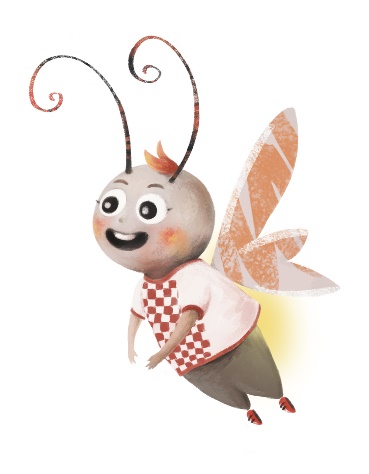 GODIŠNJI IZVEDBENI KURIKULUMza 6. razred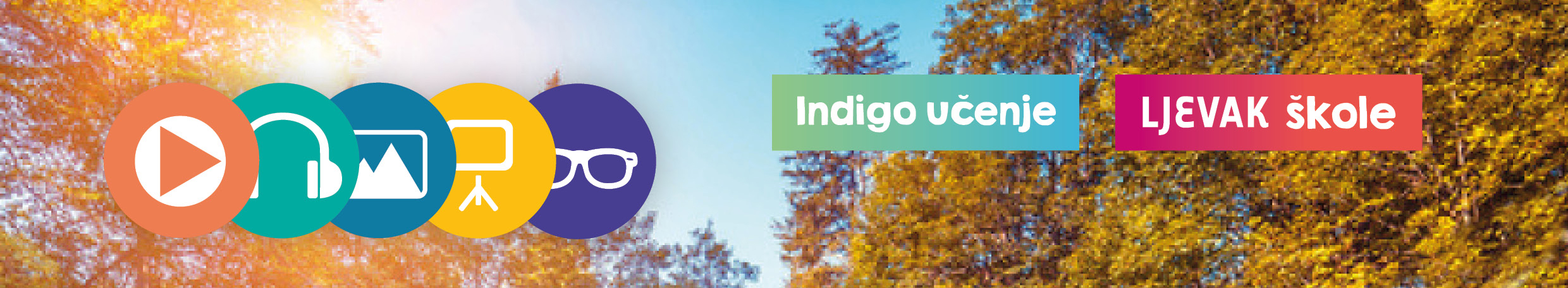 Nastavni materijali:Slavica Kovač, Mirjana Jukić, Hrvatska krijesnica 6, udžbenik iz hrvatskoga jezikaMirjana Jukić, Slavica Kovač, Iverka Kraševac, Dubravka Težak, Martina Tunuković, Martina 
Valec-Rebić, Hrvatska čitanka 6Mirjana Jukić, Slavica Kovač, Danijela Zagorec, Hrvatska krijesnica 6, Hrvatska čitanka 6, radna bilježnica za jezik, komunikaciju i književnostMeri Farac-Jemrić, Jasminka Možgon-Jarić, Danijela Zagorec, Ispiti znanja 6 / Čitanje s razumijevanjemPLANIRANI BROJ SATITEMATEMAVRIJEME OSTVARIVANJAUKUPAN BROJ SATI1. Umjetnost i umijeće1. Umjetnost i umijeće6. rujna – 8. listopada 2021.25ODGOJNO-OBRAZOVNI ISHODI KURIKULA PREDMETA HRVATSKI JEZIKODGOJNO-OBRAZOVNI ISHODI KURIKULA PREDMETA HRVATSKI JEZIKODGOJNO-OBRAZOVNI ISHODI KURIKULA PREDMETA HRVATSKI JEZIKODGOJNO-OBRAZOVNI ISHODI KURIKULA PREDMETA HRVATSKI JEZIKHRVATSKI JEZIK I KOMUNIKACIJAKNJIŽEVNOST I STVARALAŠTVOKNJIŽEVNOST I STVARALAŠTVOKULTURA I MEDIJIOŠ HJ A.6.1. Učenik govori i razgovara o pročitanim i poslušanim tekstovima.OŠ HJ A.6.2. Učenik sluša tekst, sažima podatke u bilješke i objašnjava značenje teksta.OŠ HJ A.6.3. Učenik čita tekst, uspoređuje podatke prema važnosti i objašnjava značenje teksta.OŠ HJ A.6.4. Učenik piše pripovjedne i opisne tekstove prema planu pisanja.OŠ HJ B.6.1. Učenik obrazlaže vlastite stavove u vezi s pročitanim tekstom.OŠ HJ B.6.2. Učenik obrazlaže značenje književnoga teksta na temelju vlastitoga čitateljskog iskustva i znanja o književnosti.OŠ HJ B.6.3. Učenik obrazlaže vlastiti izbor književnoga teksta uočavajući svrhu književnoga teksta.OŠ HJ B.6.4. Učenik se stvaralački izražava prema vlastitome interesu potaknut različitim iskustvima i doživljajima književnoga teksta.OŠ HJ B.6.1. Učenik obrazlaže vlastite stavove u vezi s pročitanim tekstom.OŠ HJ B.6.2. Učenik obrazlaže značenje književnoga teksta na temelju vlastitoga čitateljskog iskustva i znanja o književnosti.OŠ HJ B.6.3. Učenik obrazlaže vlastiti izbor književnoga teksta uočavajući svrhu književnoga teksta.OŠ HJ B.6.4. Učenik se stvaralački izražava prema vlastitome interesu potaknut različitim iskustvima i doživljajima književnoga teksta.OŠ HJ C.6.1. Učenik uspoređuje različito predstavljanje istih medijskih sadržaja i njihov utjecaj na razvoj mišljenja i stavova.OŠ HJ C.6.2. Učenik objašnjava značenje popularnokulturnih tekstova s obzirom na interese i prethodno iskustvo.NASTAVNE JEDINICE / TEKSTOVI PO PREDMETNIM PODRUČJIMANASTAVNE JEDINICE / TEKSTOVI PO PREDMETNIM PODRUČJIMANASTAVNE JEDINICE / TEKSTOVI PO PREDMETNIM PODRUČJIMANASTAVNE JEDINICE / TEKSTOVI PO PREDMETNIM PODRUČJIMAUvodni sat (1)Ponavljanje jezičnoga gradiva prethodnih razreda (3)Početni ispit znanja i raščlamba početnoga ispita (2)Osobno i javno govorenje (2)Prepričavanje s promjenom gledišta (2)Čitanje s razumijevanjem (Odgajanje publike) (1)Problemska tema: Umjetnost i umijeće (1)Gustav Krklec, Val (1)Pajo Kanižaj, Pravila za pis-pis, Gramatička česma (1)Dragutin Tadijanović, Visoka žuta žita (1)Dobriša Cesarić, Voćka poslije kiše (1)Anegdote o književnicima (1)Biserka Balenović, Mobitel (2)DJELO ZA CJELOVITO ČITANJE po izboru (9. mj.) (2)Les Martin, Indiana Jones (1)Problemska tema: Umjetnost i umijeće (1)Gustav Krklec, Val (1)Pajo Kanižaj, Pravila za pis-pis, Gramatička česma (1)Dragutin Tadijanović, Visoka žuta žita (1)Dobriša Cesarić, Voćka poslije kiše (1)Anegdote o književnicima (1)Biserka Balenović, Mobitel (2)DJELO ZA CJELOVITO ČITANJE po izboru (9. mj.) (2)Les Martin, Indiana Jones (1)Brian Innes, Original i kopija (1)Ana Kralj, Tajne učenja (1)Jeff Kiney, Gregov dnevnik (1)okvirni broj sati: 11 satiokvirni broj sati: 11 satiokvirni broj sati: 11 satiokvirni broj sati: 3 sataODGOJNO-OBRAZOVNA OČEKIVANJA MEĐUPREDMETNIH TEMAUPORABA INFORMACIJSKE I KOMUNIKACIJSKE TEHNOLOGIJEIKT A.3.2. Učenik se samostalno koristi raznim uređajima i programima.IKT A.3.4. Učenik analizira utjecaj tehnologije na zdravlje i okoliš.IKT C.3.1. Učenik samostalno provodi jednostavno istraživanje, a uz učiteljevu pomoć složeno istraživanje radi rješavanja problema u digitalnome okružju.UČITI KAKO UČITIUKU A.3.1. Upravljanje informacijama: Učenik samostalno traži nove informacije iz različitih izvora, transformira ih u novo znanje i uspješno primjenjuje pri rješavanju problema.UKU A.3.2. Primjena strategija učenja i rješavanje problema: Učenik se koristi različitim strategijama učenja i primjenjuje ih u ostvarivanju ciljeva učenja i rješavanju problema u svim područjima učenja uz povremeno praćenje učitelja.UKU A.3.3. Kreativno mišljenje: Učenik samostalno oblikuje svoje ideje i kreativno pristupa rješavanju problema.UKU B.3.1. Planiranje: Uz povremenu podršku učenik samostalno određuje ciljeve učenja, odabire strategije učenja i planira učenje.UKU B.3.2. Praćenje: Uz povremeni poticaj i samostalno učenik prati učinkovitost učenja i svoje napredovanje tijekom učenja.UKU B.3.4. Samovrednovanje/ samoprocjena: Učenik samovrednuje proces učenja i svoje rezultate, procjenjuje ostvareni napredak te na temelju toga planira buduće učenje.UKU C.3.2. Slika o sebi kao učeniku: Učenik iskazuje pozitivna i visoka očekivanja i vjeruje u svoj uspjeh u učenju.UKU C.3.3.. Interes: Učenik iskazuje interes za različita područja, preuzima odgovornost za svoje učenje i ustraje u učenju.UKU D.3.2. Suradnja s drugima: Učenik ostvaruje dobru komunikaciju s drugima, uspješno surađuje u različitim situacijama i spreman je zatražiti i ponuditi pomoć.GRAĐANSKI ODGOJ I OBRAZOVANJEGOO A.3.3. Promiče ljudska prava.GOO A.3.4. Promiče pravo na obrazovanje i pravo na rad.OSOBNI I SOCIJALNI RAZVOJOSR A.3.3. Razvija osobne potencijale.OSR B.3.2. Razvija komunikacijske kompetencije i uvažavajuće odnose s drugima.OSR B.3.4. Suradnički uči i radi u timu.ZDRAVLJEZDR A.3.2.D Opisuje važnost redovitoga tjelesnoga vježbanja kao važnog čimbenika tjelesnoga vježbanja kao važnog čimbenika regulacije tjelesne mase.TEMAVRIJEME OSTVARIVANJAUKUPAN BROJ SATI2. Zelene ruke11. listopada – 16. studenoga 2021.24ODGOJNO-OBRAZOVNI ISHODI KURIKULA PREDMETA HRVATSKI JEZIKODGOJNO-OBRAZOVNI ISHODI KURIKULA PREDMETA HRVATSKI JEZIKODGOJNO-OBRAZOVNI ISHODI KURIKULA PREDMETA HRVATSKI JEZIKHRVATSKI JEZIK I KOMUNIKACIJAKNJIŽEVNOST I STVARALAŠTVOKULTURA I MEDIJIOŠ HJ A.6.1. Učenik govori i razgovara o pročitanim i poslušanim tekstovima.OŠ HJ A.6.2. Učenik sluša tekst, sažima podatke u bilješke i objašnjava značenje teksta.OŠ HJ A.6.3. Učenik čita tekst, uspoređuje podatke prema važnosti i objašnjava značenje teksta.OŠ HJ A.6.4. Učenik piše pripovjedne i opisne tekstove prema planu pisanja.OŠ HJ A.6.5. Učenik oblikuje tekst i primjenjuje jezična znanja o promjenjivim vrstama riječi na oglednim i čestim primjerima.OŠ HJ A.6.6. Učenik uočava jezičnu raznolikost hrvatskoga jezika kroz hrvatsku povijest.OŠ HJ B.6.1. Učenik obrazlaže vlastite stavove u vezi s pročitanim tekstom.OŠ HJ B.6.2. Učenik obrazlaže značenje književnoga teksta na temelju vlastitoga čitateljskog iskustva i znanja o književnosti.OŠ HJ B.6.3. Učenik obrazlaže vlastiti izbor književnoga teksta uočavajući svrhu književnoga teksta.OŠ HJ B.6.4. Učenik se stvaralački izražava prema vlastitome interesu potaknut različitim iskustvima i doživljajima književnoga teksta.OŠ HJ C.6.1. Učenik uspoređuje različito predstavljanje istih medijskih sadržaja i njihov utjecaj na razvoj mišljenja i stavova.OŠ HJ C.6.2. Učenik objašnjava značenje popularnokulturnih tekstova s obzirom na interese i prethodno iskustvo.NASTAVNE JEDINICE / TEKSTOVI PO PREDMETNIM PODRUČJIMANASTAVNE JEDINICE / TEKSTOVI PO PREDMETNIM PODRUČJIMANASTAVNE JEDINICE / TEKSTOVI PO PREDMETNIM PODRUČJIMAIzražajno čitanje pjesme Tiho, o tiho govori mi jesen ili Jesenja pjesma (2)Brojevi (2)Narječja i govori hrvatskoga jezika (1)Izrada umne mape o narječjima i govorima (1)Pisanje pjesme na narječju (1)Opis vanjskoga prostora (2)Školska zadaća s ispravkom (opis vanjskoga prostora) (3)Veliko početno slovo u imenima ulica, trgova, parkova, dijelova naselja, pokrajina i krajeva (2)Dobriša Cesarić, Tiho, o tiho govori mi jesen / Miroslav Krleža, Jesenja pjesma (1)Josip Prudeus, O kruhu je riječ (Dan kruha) (1)Milan Taritaš, Šum šumi  (1)Drago Ivanišević, Moj did / Masline (1)DJELO ZA CJELOVITO ČITANJE po izboru  (10. mj.) (2)Scott O'Dell, Dječačić Velikih Očiju (2)Problemska tema: Zelene ruke (1)Šume (1)okvirni broj sati: 14 satiokvirni broj sati: 8 satiokvirni broj sati: 2 sataODGOJNO-OBRAZOVNA OČEKIVANJA MEĐUPREDMETNIH TEMAUPORABA INFORMACIJSKE I KOMUNIKACIJSKE TEHNOLOGIJEIKT A.3.2. Učenik se samostalno koristi raznim uređajima i programima.IKT C.3.2. Učenik samostalno i djelotvorno provodi jednostavno pretraživanje, a uz učiteljevu pomoć složeno pretraživanje informacija u digitalnome okružju.ODRŽIVI RAZVOJODR A.3.3. Razmatra uzroke ugroženosti prirode.UČITI KAKO UČITIUKU A.3.1. Upravljanje informacijama: Učenik samostalno traži nove informacije iz različitih izvora, transformira ih u novo znanje i uspješno primjenjuje pri rješavanju problema.UKU A.3.2. Primjena strategija učenja i rješavanje problema: Učenik se koristi različitim strategijama učenja i primjenjuje ih u ostvarivanju ciljeva učenja i rješavanju problema u svim područjima učenja uz povremeno praćenje učitelja.UKU A.3.3. Kreativno mišljenje: Učenik samostalno oblikuje svoje ideje i kreativno pristupa rješavanju problema.UKU B.3.4. Samovrednovanje/ samoprocjena: Učenik samovrednuje proces učenja i svoje rezultate, procjenjuje ostvareni napredak te na temelju toga planira buduće učenje.GRAĐANSKI ODGOJ I OBRAZOVANJEGOO A.3.3. Promiče ljudska prava.GOO A.3.4. Promiče pravo na obrazovanje i pravo na rad.ZDRAVLJEZDR A.3.2.D Opisuje važnost redovitoga tjelesnoga vježbanja kao važnog čimbenika tjelesnoga vježbanja kao važnog čimbenika regulacije tjelesne mase.OSOBNI I SOCIJALNI RAZVOJOSR A.3.2. Upravlja emocijama i ponašanjem.OSR A.3.3. Razvija osobne potencijale.OSR B.3.2. Razvija komunikacijske kompetencije i uvažavajuće odnose s drugima.OSR B.3.4. Suradnički uči i radi u timu.OSR C.3.4. Razvija nacionalni i kulturni identitet.TEMAVRIJEME OSTVARIVANJAUKUPAN BROJ SATI3. Granice slobode17. studenoga – 23. prosinca 2021.26ODGOJNO-OBRAZOVNI ISHODI KURIKULA PREDMETA HRVATSKI JEZIKODGOJNO-OBRAZOVNI ISHODI KURIKULA PREDMETA HRVATSKI JEZIKODGOJNO-OBRAZOVNI ISHODI KURIKULA PREDMETA HRVATSKI JEZIKHRVATSKI JEZIK I KOMUNIKACIJAKNJIŽEVNOST I STVARALAŠTVOKULTURA I MEDIJIOŠ HJ A.6.1. Učenik govori i razgovara o pročitanim i poslušanim tekstovima.OŠ HJ A.6.2. Učenik sluša tekst, sažima podatke u bilješke i objašnjava značenje teksta.OŠ HJ A.6.3. Učenik čita tekst, uspoređuje podatke prema važnosti i objašnjava značenje teksta.OŠ HJ A.6.4. Učenik piše pripovjedne i opisne tekstove prema planu pisanja.OŠ HJ A.6.5. Učenik oblikuje tekst i primjenjuje jezična znanja o promjenjivim vrstama riječi na oglednim i čestim primjerima.OŠ HJ A.6.6. Učenik uočava jezičnu raznolikost hrvatskoga jezika kroz hrvatsku povijest.OŠ HJ B.6.1. Učenik obrazlaže vlastite stavove u vezi s pročitanim tekstom.OŠ HJ B.6.2. Učenik obrazlaže značenje književnoga teksta na temelju vlastitoga čitateljskog iskustva i znanja o književnosti.OŠ HJ B.6.3. Učenik obrazlaže vlastiti izbor književnoga teksta uočavajući svrhu književnoga teksta.OŠ HJ B.6.4. Učenik se stvaralački izražava prema vlastitome interesu potaknut različitim iskustvima i doživljajima književnoga teksta.OŠ HJ C.6.1. Učenik uspoređuje različito predstavljanje istih medijskih sadržaja i njihov utjecaj na razvoj mišljenja i stavova.OŠ HJ C.6.2. Učenik objašnjava značenje popularnokulturnih tekstova s obzirom na interese i prethodno iskustvo.NASTAVNE JEDINICE / TEKSTOVI PO PREDMETNIM PODRUČJIMANASTAVNE JEDINICE / TEKSTOVI PO PREDMETNIM PODRUČJIMANASTAVNE JEDINICE / TEKSTOVI PO PREDMETNIM PODRUČJIMAGovor o volontiranju (3)Portret (4)Osobne zamjenice (2)Povratna zamjenica (1)Posvojne zamjenice (2)Povratno-posvojna zamjenica (1)Siniša Glavašević, Priča o djetinjstvu (18. 11.) (1)Josip Kozarac, Moj djed  (1)DJELO ZA CJELOVITO ČITANJE po izboru (11. mj.) (2)Drago Gervais, Moja zemja (1)Lav Nikolajevič Tolstoj, Koštica (1)Čitanje s razumijevanjem epskoga teksta (1)DJELO ZA CJELOVITO ČITANJE po izboru (12. mj.) (2)Božica Jelušić, Dobrodošlica Božiću (1)Problemska tema: Granice slobode /  72 sata bez kompromisa (1)Mouli moužek Pinky, dokumentarni film (1)Put oko svijeta u 80 dana, strip (1)okvirni broj sati: 13 satiokvirni broj sati: 10 satiokvirni broj sati: 3 sataODGOJNO-OBRAZOVNA OČEKIVANJA MEĐUPREDMETNIH TEMAUPORABA INFORMACIJSKE I KOMUNIKACIJSKE TEHNOLOGIJEIKT A.3.2. Učenik se samostalno koristi raznim uređajima i programima.UČITI KAKO UČITIUKU A.3.1. Upravljanje informacijama: Učenik samostalno traži nove informacije iz različitih izvora, transformira ih u novo znanje i uspješno primjenjuje pri rješavanju problema.UKU A.3.2. Primjena strategija učenja i rješavanje problema: Učenik se koristi različitim strategijama učenja i primjenjuje ih u ostvarivanju ciljeva učenja i rješavanju problema u svim područjima učenja uz povremeno praćenje učitelja.UKU A.3.3. Kreativno mišljenje: Učenik samostalno oblikuje svoje ideje i kreativno pristupa rješavanju problema.UKU A.3.4. Kritičko mišljenje: Učenik kritički promišlja i vrednuje ideje uz podršku učitelja.UKU B.3.4. Samovrednovanje/ samoprocjena: Učenik samovrednuje proces učenja i svoje rezultate, procjenjuje ostvareni napredak te na temelju toga planira buduće učenje.UKU D.3.2. Suradnja s drugima: Učenik ostvaruje dobru komunikaciju s drugima, uspješno surađuje u različitim situacijama i spreman je zatražiti i ponuditi pomoć.GRAĐANSKI ODGOJ I OBRAZOVANJEGOO A.3.3. Promiče ljudska prava.OSOBNI I SOCIJALNI RAZVOJOSR A.3.2. Upravlja emocijama i ponašanjem.OSR A.3.3. Razvija osobne potencijale.OSR B.3.1. Obrazlaže i uvažava potrebe i osjećaje drugih.OSR B.3.2. Razvija komunikacijske kompetencije i uvažavajuće odnose s drugima.OSR C.3.2. Prepoznaje važnost odgovornosti pojedinca u društvu.ODRŽIVI RAZVOJODR A.3.3. Razmatra uzroke ugroženosti prirode.ODR B.3.2. Sudjeluje u aktivnostima koje promiču održivi razvoj u školi, lokalnoj zajednici i šire.TEMAVRIJEME OSTVARIVANJAUKUPAN BROJ SATI4. Moj unutarnji vrtlar10. siječnja – 18. veljače 2022.30ODGOJNO-OBRAZOVNI ISHODI KURIKULA PREDMETA HRVATSKI JEZIKODGOJNO-OBRAZOVNI ISHODI KURIKULA PREDMETA HRVATSKI JEZIKODGOJNO-OBRAZOVNI ISHODI KURIKULA PREDMETA HRVATSKI JEZIKHRVATSKI JEZIK I KOMUNIKACIJAKNJIŽEVNOST I STVARALAŠTVOKULTURA I MEDIJIOŠ HJ A.6.1. Učenik govori i razgovara o pročitanim i poslušanim tekstovima.OŠ HJ A.6.2. Učenik sluša tekst, sažima podatke u bilješke i objašnjava značenje teksta.OŠ HJ A.6.3. Učenik čita tekst, uspoređuje podatke prema važnosti i objašnjava značenje teksta.OŠ HJ A.6.4. Učenik piše pripovjedne i opisne tekstove prema planu pisanja.OŠ HJ A.6.5. Učenik oblikuje tekst i primjenjuje jezična znanja o promjenjivim vrstama riječi na oglednim i čestim primjerima.OŠ HJ A.6.6. Učenik uočava jezičnu raznolikost hrvatskoga jezika kroz hrvatsku povijest.OŠ HJ B.6.1. Učenik obrazlaže vlastite stavove u vezi s pročitanim tekstom.OŠ HJ B.6.2. Učenik obrazlaže značenje književnoga teksta na temelju vlastitoga čitateljskog iskustva i znanja o književnosti.OŠ HJ B.6.3. Učenik obrazlaže vlastiti izbor književnoga teksta uočavajući svrhu književnoga teksta.OŠ HJ B.6.4. Učenik se stvaralački izražava prema vlastitome interesu potaknut različitim iskustvima i doživljajima književnoga teksta.OŠ HJ C.6.1. Učenik uspoređuje različito predstavljanje istih medijskih sadržaja i njihov utjecaj na razvoj mišljenja i stavova.OŠ HJ C.6.2. Učenik objašnjava značenje popularnokulturnih tekstova s obzirom na interese i prethodno iskustvo.NASTAVNE JEDINICE / TEKSTOVI PO PREDMETNIM PODRUČJIMANASTAVNE JEDINICE / TEKSTOVI PO PREDMETNIM PODRUČJIMANASTAVNE JEDINICE / TEKSTOVI PO PREDMETNIM PODRUČJIMAPozivnica (1)Izrada pozivnice (1)Čitanje s razumijevanjem (pozivnica) (1)Pokazne zamjenice (2)Upitne zamjenice (2)Zamjenice – usustavljivanje (2)Ispit znanja – brojevi i zamjenice (1)Opis unutarnjega prostora (3)Problemska tema: Moj unutarnji vrtlar  (1) Tin Ujević, Ptići (1)Stjepan Jakševac, Zlatna ptica sunca (1)Ivan Goran Kovačić, Mali pot (1)Vesna Parun, Ja tjeram krdo riječi (1) DJELO ZA CJELOVITO ČITANJE (Miro Gavran, Zaljubljen do ušiju) (1. mj.)  (2)Abraham Koplowicz, San (27. 1. Dan sjećanja na holokaust) (1)Sanja Lovrenčić, Glasovi (1)Miro Gavran, Ljubav je čudna pojava (1)Oscar Wilde, Princezin rođendan  (1)Raquel Jaramillo Palacio, Rođendanska zabava (1)Stephen Chobsky, Čudo, igrani film (2)Hrvoje Kovačević, Gospa od Uvelog cvijeta, radijska drama (2)Gledanje i komentiranje dječjih filmova (1)okvirni broj sati: 13 satiokvirni broj sati: 12 satiokvirni broj sati: 5 sataODGOJNO-OBRAZOVNA OČEKIVANJA MEĐUPREDMETNIH TEMAOSOBNI I SOCIJALNI RAZVOJOSR A.3.1. Razvija sliku o sebi.OSR A.3.2. Upravlja emocijama i ponašanjem.OSR A.3.3. Razvija osobne potencijale.OSR B.3.1. Obrazlaže i uvažava potrebe i osjećaje drugih.OSR B.3.2. Razvija komunikacijske kompetencije i uvažavajuće odnose s drugima.OSR B.3.4. Suradnički uči i radi u timu.OSR C.3.3. Aktivno sudjeluje i pridonosi školi i lokalnoj zajednici.OSR C.3.4. Razvija nacionalni i kulturni identitet.ZDRAVLJEZDR B.3.2.A Prepoznaje utjecaj razvojnih promjena na emocije.ZDR A.2.1. Objašnjava što je pubertet i koje promjene donosi.UČITI KAKO UČITIUKU A.3.1. Upravljanje informacijama: Učenik samostalno traži nove informacije iz različitih izvora, transformira ih u novo znanje i uspješno primjenjuje pri rješavanju problema.UKU A.3.2. Primjena strategija učenja i rješavanje problema: Učenik se koristi različitim strategijama učenja i primjenjuje ih u ostvarivanju ciljeva učenja i rješavanju problema u svim područjima učenja uz povremeno praćenje učitelja.UKU A.3.3. Kreativno mišljenje: Učenik samostalno oblikuje svoje ideje i kreativno pristupa rješavanju problema.UKU B.3.4. Samovrednovanje/ samoprocjena: Učenik samovrednuje proces učenja i svoje rezultate, procjenjuje ostvareni napredak te na temelju toga planira buduće učenje.ODRŽIVI RAZVOJODR A.3.3. Razmatra uzroke ugroženosti prirode.UPORABA INFORMACIJSKE I KOMUNIKACIJSKE TEHNOLOGIJEIKT A.3.2. Učenik se samostalno koristi raznim uređajima i programima.IKT C.3.4. Učenik uz učiteljevu pomoć ili samostalno odgovorno upravlja prikupljenim informacijama.IKT D.3.1. Učenik se izražava kreativno služeći se primjerenom tehnologijom za stvaranje ideja i razvijanje planova te primjenjuje različite načine poticanja kreativnosti.GRAĐANSKI ODGOJ I OBRAZOVANJEGOO A.3.3. Promiče ljudska prava.GOO C.3.3. Promiče kvalitetu života u lokalnoj zajednici.TEMATEMAVRIJEME OSTVARIVANJAUKUPAN BROJ SATIUKUPAN BROJ SATI5. Ja i mi5. Ja i mi28. veljače – 31. ožujka 2022.2424ODGOJNO-OBRAZOVNI ISHODI KURIKULA PREDMETA HRVATSKI JEZIKODGOJNO-OBRAZOVNI ISHODI KURIKULA PREDMETA HRVATSKI JEZIKODGOJNO-OBRAZOVNI ISHODI KURIKULA PREDMETA HRVATSKI JEZIKODGOJNO-OBRAZOVNI ISHODI KURIKULA PREDMETA HRVATSKI JEZIKODGOJNO-OBRAZOVNI ISHODI KURIKULA PREDMETA HRVATSKI JEZIKHRVATSKI JEZIK I KOMUNIKACIJAKNJIŽEVNOST I STVARALAŠTVOKNJIŽEVNOST I STVARALAŠTVOKNJIŽEVNOST I STVARALAŠTVOKULTURA I MEDIJIOŠ HJ A.6.1. Učenik govori i razgovara o pročitanim i poslušanim tekstovima.OŠ HJ A.6.2. Učenik sluša tekst, sažima podatke u bilješke i objašnjava značenje teksta.OŠ HJ A.6.3. Učenik čita tekst, uspoređuje podatke prema važnosti i objašnjava značenje teksta.OŠ HJ A.6.4. Učenik piše pripovjedne i opisne tekstove prema planu pisanja.OŠ HJ A.6.5. Učenik oblikuje tekst i primjenjuje jezična znanja o promjenjivim vrstama riječi na oglednim i čestim primjerima.OŠ HJ A.6.6. Učenik uočava jezičnu raznolikost hrvatskoga jezika kroz hrvatsku povijest.OŠ HJ B.6.1. Učenik obrazlaže vlastite stavove u vezi s pročitanim tekstom.OŠ HJ B.6.2. Učenik obrazlaže značenje književnoga teksta na temelju vlastitoga čitateljskog iskustva i znanja o književnosti.OŠ HJ B.6.3. Učenik obrazlaže vlastiti izbor književnoga teksta uočavajući svrhu književnoga teksta.OŠ HJ B.6.4. Učenik se stvaralački izražava prema vlastitome interesu potaknut različitim iskustvima i doživljajima književnoga teksta.OŠ HJ B.6.1. Učenik obrazlaže vlastite stavove u vezi s pročitanim tekstom.OŠ HJ B.6.2. Učenik obrazlaže značenje književnoga teksta na temelju vlastitoga čitateljskog iskustva i znanja o književnosti.OŠ HJ B.6.3. Učenik obrazlaže vlastiti izbor književnoga teksta uočavajući svrhu književnoga teksta.OŠ HJ B.6.4. Učenik se stvaralački izražava prema vlastitome interesu potaknut različitim iskustvima i doživljajima književnoga teksta.OŠ HJ B.6.1. Učenik obrazlaže vlastite stavove u vezi s pročitanim tekstom.OŠ HJ B.6.2. Učenik obrazlaže značenje književnoga teksta na temelju vlastitoga čitateljskog iskustva i znanja o književnosti.OŠ HJ B.6.3. Učenik obrazlaže vlastiti izbor književnoga teksta uočavajući svrhu književnoga teksta.OŠ HJ B.6.4. Učenik se stvaralački izražava prema vlastitome interesu potaknut različitim iskustvima i doživljajima književnoga teksta.OŠ HJ C.6.1. Učenik uspoređuje različito predstavljanje istih medijskih sadržaja i njihov utjecaj na razvoj mišljenja i stavova.NASTAVNE JEDINICE / TEKSTOVI PO PREDMETNIM PODRUČJIMANASTAVNE JEDINICE / TEKSTOVI PO PREDMETNIM PODRUČJIMANASTAVNE JEDINICE / TEKSTOVI PO PREDMETNIM PODRUČJIMANASTAVNE JEDINICE / TEKSTOVI PO PREDMETNIM PODRUČJIMANASTAVNE JEDINICE / TEKSTOVI PO PREDMETNIM PODRUČJIMAPočetci hrvatske pismenosti (2)Pravopisni znakovi (2)Ispit znanja – pravopisna provjera (1)Što znam o glagolima? – ponavljanje (infinitiv, prezent, perfekt, futur I., glagolski pridjev radni) (2)Glagolski vid (2)Glagoli prema predmetu radnje (2)Glagolski pridjev trpni i glagolska imenica (2)Problemska tema: Ja i mi (1)DJELO ZA CJELOVITO ČITANJE (Pajo Kanižaj, 3čave pjesme) (2. mj.) (2) Ispit znanja – čitanje s razumijevanjem lirskoga teksta (1)Nada Mihaljević, Priča Bašćanske ploče (1)Danijel Načinović, Putovanje u Roč (1)Krunoslav Mikulan, Otkriće tajnoga prolaza (1)Narodna, Oholica  (1)Cecil Bødker, Čiji je posao (1)Elena Favilli, Francesca Cavallo, Mlade buntovnice (1)Problemska tema: Ja i mi (1)DJELO ZA CJELOVITO ČITANJE (Pajo Kanižaj, 3čave pjesme) (2. mj.) (2) Ispit znanja – čitanje s razumijevanjem lirskoga teksta (1)Nada Mihaljević, Priča Bašćanske ploče (1)Danijel Načinović, Putovanje u Roč (1)Krunoslav Mikulan, Otkriće tajnoga prolaza (1)Narodna, Oholica  (1)Cecil Bødker, Čiji je posao (1)Elena Favilli, Francesca Cavallo, Mlade buntovnice (1)Problemska tema: Ja i mi (1)DJELO ZA CJELOVITO ČITANJE (Pajo Kanižaj, 3čave pjesme) (2. mj.) (2) Ispit znanja – čitanje s razumijevanjem lirskoga teksta (1)Nada Mihaljević, Priča Bašćanske ploče (1)Danijel Načinović, Putovanje u Roč (1)Krunoslav Mikulan, Otkriće tajnoga prolaza (1)Narodna, Oholica  (1)Cecil Bødker, Čiji je posao (1)Elena Favilli, Francesca Cavallo, Mlade buntovnice (1)Televizijska emisija I to je Hrvatska: Plitvička jezera  (1)okvirni broj sati: 13 satiokvirni broj sati: 10 satiokvirni broj sati: 10 satiokvirni broj sati: 10 satiokvirni broj sati: 1 satODGOJNO-OBRAZOVNA OČEKIVANJA MEĐUPREDMETNIH TEMAGRAĐANSKI ODGOJ I OBRAZOVANJEGOO A.3.3. Promiče ljudska prava.GOO A.3.5. Promiče ravnopravnost spolova.ZDRAVLJEZDR B.3.3.A Povezuje samopoštovanje s rizičnim ponašanjima.OSOBNI I SOCIJALNI RAZVOJOSR A.3.4. Upravlja svojim obrazovnim i profesionalnim putem.OSR B.3.2. Razvija komunikacijske kompetencije i uvažavajuće odnose s drugima.OSR B.3.4. Suradnički uči i radi u timu.OSR C.3.4. Razvija nacionalni i kulturni identitet.UPORABA INFORMACIJSKE I KOMUNIKACIJSKE TEHNOLOGIJEIKT A.3.2. Učenik se samostalno koristi raznim uređajima i programima.IKT C.3.2. Učenik samostalno i djelotvorno provodi jednostavno pretraživanje, a uz učiteljevu pomoć složeno pretraživanje informacija u digitalnome okružju.IKT C.3.3. Učenik samostalno ili uz manju pomoć učitelja procjenjuje i odabire potrebne među pronađenim informacijama.UČITI KAKO UČITIUKU A.3.1. Upravljanje informacijama: Učenik samostalno traži nove informacije iz različitih izvora, transformira ih u novo znanje i uspješno primjenjuje pri rješavanju problema.UKU A.3.2. Primjena strategija učenja i rješavanje problema: Učenik se koristi različitim strategijama učenja i primjenjuje ih u ostvarivanju ciljeva učenja i rješavanju problema u svim područjima učenja uz povremeno praćenje učitelja.UKU A.3.3. Kreativno mišljenje: Učenik samostalno oblikuje svoje ideje i kreativno pristupa rješavanju problema.UKU B.3.1. Planiranje: Uz povremenu podršku učenik samostalno određuje ciljeve učenja, odabire strategije učenja i planira učenje.UKU B.3.3. Prilagodba učenja: Učenik regulira svoje učenje mijenjanjem plana ili pristupa učenju, samostalno ili uz poticaj učitelja.UKU B.3.4. Samovrednovanje/ samoprocjena: Učenik samovrednuje proces učenja i svoje rezultate, procjenjuje ostvareni napredak te na temelju toga planira buduće učenje.TEMAVRIJEME OSTVARIVANJAUKUPAN BROJ SATI6. Užitak igre1. travnja – 13. svibnja 2022.24ODGOJNO-OBRAZOVNI ISHODI KURIKULA PREDMETA HRVATSKI JEZIKODGOJNO-OBRAZOVNI ISHODI KURIKULA PREDMETA HRVATSKI JEZIKODGOJNO-OBRAZOVNI ISHODI KURIKULA PREDMETA HRVATSKI JEZIKHRVATSKI JEZIK I KOMUNIKACIJAKNJIŽEVNOST I STVARALAŠTVOKULTURA I MEDIJIOŠ HJ A.6.1. Učenik govori i razgovara o pročitanim i poslušanim tekstovima.OŠ HJ A.6.2. Učenik sluša tekst, sažima podatke u bilješke i objašnjava značenje teksta.OŠ HJ A.6.3. Učenik čita tekst, uspoređuje podatke prema važnosti i objašnjava značenje teksta.OŠ HJ A.6.4. Učenik piše pripovjedne i opisne tekstove prema planu pisanja.OŠ HJ A.6.5. Učenik oblikuje tekst i primjenjuje jezična znanja o promjenjivim vrstama riječi na oglednim i čestim primjerima.OŠ HJ B.6.1. Učenik obrazlaže vlastite stavove u vezi s pročitanim tekstom.OŠ HJ B.6.2. Učenik obrazlaže značenje književnoga teksta na temelju vlastitoga čitateljskog iskustva i znanja o književnosti.OŠ HJ B.6.3. Učenik obrazlaže vlastiti izbor književnoga teksta uočavajući svrhu književnoga teksta.OŠ HJ B.6.4. Učenik se stvaralački izražava prema vlastitome interesu potaknut različitim iskustvima i doživljajima književnoga teksta.OŠ HJ C.6.1. Učenik uspoređuje različito predstavljanje istih medijskih sadržaja i njihov utjecaj na razvoj mišljenja i stavova.OŠ HJ C.6.2. Učenik objašnjava značenje popularnokulturnih tekstova s obzirom na interese i prethodno iskustvo.NASTAVNE JEDINICE / TEKSTOVI PO PREDMETNIM PODRUČJIMANASTAVNE JEDINICE / TEKSTOVI PO PREDMETNIM PODRUČJIMANASTAVNE JEDINICE / TEKSTOVI PO PREDMETNIM PODRUČJIMAImperfekt i aorist (3)Pluskvamperfekt (2)Futur drugi (1)Glagolska vremena – usustavljivanje (2)Druga školska zadaća (3) ili Ispit znanja – opis unutarnjega prostoraDrago Ivanišević, Napušteni autobus  (1) DJELO ZA CJELOVITO ČITANJE po izboru (3. mj.) (2)Stjepan Lice, Kaleidoskop (1)Tjedan s Ivanom Brlić-Mažuranić:Miro Gavran, Dječja snoviđenja Ivane Brlić-Mažuranić (1)Ivana Brlić-Mažuranić, Sunce djever i Neva Nevičica (vođeno čitanje) (2)DJELO ZA CJELOVITO ČITANJE (Ivana Brlić-Mažuranić, Priče iz davnine) (4. mj.)  (2)Problemska tema: Užitak igre (1)Privlačni svijet videoigara (1)Ivana Brlić-Mažuranić i Krešimir Zimonić, Ribar Palunko, strip (1)Darko Macan, Domaći, strip (1)okvirni broj sati: 11 satiokvirni broj sati: 9 satiokvirni broj sati: 4 sataODGOJNO-OBRAZOVNA OČEKIVANJA MEĐUPREDMETNIH TEMAUPORABA INFORMACIJSKE I KOMUNIKACIJSKE TEHNOLOGIJEIKT A.3.2. Učenik se samostalno koristi raznim uređajima i programima.IKT C.3.2. Učenik samostalno i djelotvorno provodi jednostavno pretraživanje, a uz učiteljevu pomoć složeno pretraživanje informacija u digitalnome okružju.OSOBNI I SOCIJALNI RAZVOJOSR A.3.2. Upravlja emocijama i ponašanjem.OSR A.3.3. Razvija osobne potencijale.OSR B.3.2. Razvija komunikacijske kompetencije i uvažavajuće odnose s drugima.OSR B.3.4. Suradnički uči i radi u timu.ODRŽIVI RAZVOJODR A.3.4. Objašnjava povezanost ekonomskih aktivnosti sa stanjem u okolišu i društvu.UČITI KAKO UČITIUKU A.3.1. Upravljanje informacijama: Učenik samostalno traži nove informacije iz različitih izvora, transformira ih u novo znanje i uspješno primjenjuje pri rješavanju problema.UKU A.3.2. Primjena strategija učenja i rješavanje problema: Učenik se koristi različitim strategijama učenja i primjenjuje ih u ostvarivanju ciljeva učenja i rješavanju problema u svim područjima učenja uz povremeno praćenje učitelja.UKU A.3.3. Kreativno mišljenje: Učenik samostalno oblikuje svoje ideje i kreativno pristupa rješavanju problema.UKU B.3.1. Planiranje: Uz povremenu podršku učenik samostalno određuje ciljeve učenja, odabire strategije učenja i planira učenje.UKU D.3.2. Suradnja s drugima: Učenik ostvaruje dobru komunikaciju s drugima, uspješno surađuje u različitim situacijama i spreman je zatražiti i ponuditi pomoć.ZDRAVLJEZDR B.3.3.A Povezuje samopoštovanje s rizičnim ponašanjima.TEMATEMAVRIJEME OSTVARIVANJAUKUPAN BROJ SATI7. Cijeli svijet je naša učionica7. Cijeli svijet je naša učionica16. svibnja – 21. lipnja 2022.23ODGOJNO-OBRAZOVNI ISHODI KURIKULA PREDMETA HRVATSKI JEZIKODGOJNO-OBRAZOVNI ISHODI KURIKULA PREDMETA HRVATSKI JEZIKODGOJNO-OBRAZOVNI ISHODI KURIKULA PREDMETA HRVATSKI JEZIKODGOJNO-OBRAZOVNI ISHODI KURIKULA PREDMETA HRVATSKI JEZIKHRVATSKI JEZIK I KOMUNIKACIJAKNJIŽEVNOST I STVARALAŠTVOKNJIŽEVNOST I STVARALAŠTVOKULTURA I MEDIJIOŠ HJ A.6.1. Učenik govori i razgovara o pročitanim i poslušanim tekstovima.OŠ HJ A.6.2. Učenik sluša tekst, sažima podatke u bilješke i objašnjava značenje teksta.OŠ HJ A.6.3. Učenik čita tekst, uspoređuje podatke prema važnosti i objašnjava značenje teksta.OŠ HJ A.6.4. Učenik piše pripovjedne i opisne tekstove prema planu pisanja.OŠ HJ A.6.5. Učenik oblikuje tekst i primjenjuje jezična znanja o promjenjivim vrstama riječi na oglednim i čestim primjerima.OŠ HJ B.6.1. Učenik obrazlaže vlastite stavove u vezi s pročitanim tekstom.OŠ HJ B.6.2. Učenik obrazlaže značenje književnoga teksta na temelju vlastitoga čitateljskog iskustva i znanja o književnosti.OŠ HJ B.6.3. Učenik obrazlaže vlastiti izbor književnoga teksta uočavajući svrhu književnoga teksta.OŠ HJ B.6.4. Učenik se stvaralački izražava prema vlastitome interesu potaknut različitim iskustvima i doživljajima književnoga teksta.OŠ HJ B.6.1. Učenik obrazlaže vlastite stavove u vezi s pročitanim tekstom.OŠ HJ B.6.2. Učenik obrazlaže značenje književnoga teksta na temelju vlastitoga čitateljskog iskustva i znanja o književnosti.OŠ HJ B.6.3. Učenik obrazlaže vlastiti izbor književnoga teksta uočavajući svrhu književnoga teksta.OŠ HJ B.6.4. Učenik se stvaralački izražava prema vlastitome interesu potaknut različitim iskustvima i doživljajima književnoga teksta.OŠ HJ C.6.1. Učenik uspoređuje različito predstavljanje istih medijskih sadržaja i njihov utjecaj na razvoj mišljenja i stavova.OŠ HJ C.6.2. Učenik objašnjava značenje popularnokulturnih tekstova s obzirom na interese i prethodno iskustvo.NASTAVNE JEDINICE / TEKSTOVI PO PREDMETNIM PODRUČJIMANASTAVNE JEDINICE / TEKSTOVI PO PREDMETNIM PODRUČJIMANASTAVNE JEDINICE / TEKSTOVI PO PREDMETNIM PODRUČJIMANASTAVNE JEDINICE / TEKSTOVI PO PREDMETNIM PODRUČJIMAImperativ (2)Kondicional (3)Glagolski oblici – usustavljivanje (2)Ispit znanja – glagoli (1)Jezične igre (2)Završni ispit znanja (1)Jasminka Tihi-Stepanić, Kako napisati pjesmu (1)DJELO ZA CJELOVITO ČITANJE (Pavao Pavličić, Trojica u Trnju) (5. mj.) (2)Ante Kovačić, Prvi dan u školi / Vladimir Nazor, U magarećoj klupi / Zvonimir Milčec, Zvižduk s Bukovca (2)Ivan Ernoić, Mamičina jedinica (2)Čitanje s razumijevanjem dramskoga teksta (1)Usustavljivanje pojmova (pregledi: književni rodovi, stilska izražajna sredstva)  (1)Jasminka Tihi-Stepanić, Kako napisati pjesmu (1)DJELO ZA CJELOVITO ČITANJE (Pavao Pavličić, Trojica u Trnju) (5. mj.) (2)Ante Kovačić, Prvi dan u školi / Vladimir Nazor, U magarećoj klupi / Zvonimir Milčec, Zvižduk s Bukovca (2)Ivan Ernoić, Mamičina jedinica (2)Čitanje s razumijevanjem dramskoga teksta (1)Usustavljivanje pojmova (pregledi: književni rodovi, stilska izražajna sredstva)  (1)Kako će izgledati školovanje u budućnosti (1)Moji su učenici iz zagrebačkih klupa probudili lava (1)Borivoj Dovniković, Škola hodanja (1)okvirni broj sati: 11 satiokvirni broj sati: 9 satiokvirni broj sati: 9 satiokvirni broj sati: 3 sataODGOJNO-OBRAZOVNA OČEKIVANJA MEĐUPREDMETNIH TEMAGRAĐANSKI ODGOJ I OBRAZOVANJEGOO A.3.4. Promiče pravo na obrazovanje i pravo na rad.OSOBNI I SOCIJALNI RAZVOJOSR A.3.3. Razvija osobne potencijale.OSR B.3.2. Razvija komunikacijske kompetencije i uvažavajuće odnose s drugima.UPORABA INFORMACIJSKE I KOMUNIKACIJSKE TEHNOLOGIJEIKT A.3.1. Učenik samostalno odabire odgovarajuću digitalnu tehnologiju.IKT A.3.2. Učenik se samostalno koristi raznim uređajima i programima.UČITI KAKO UČITIUKU A.3.1. Upravljanje informacijama: Učenik samostalno traži nove informacije iz različitih izvora, transformira ih u novo znanje i uspješno primjenjuje pri rješavanju problema.UKU A.3.2. Primjena strategija učenja i rješavanje problema: Učenik se koristi različitim strategijama učenja i primjenjuje ih u ostvarivanju ciljeva učenja i rješavanju problema u svim područjima učenja uz povremeno praćenje učitelja.UKU A.3.3. Kreativno mišljenje: Učenik samostalno oblikuje svoje ideje i kreativno pristupa rješavanju problema.UKU A.3.4. Kritičko mišljenje: Učenik kritički promišlja i vrednuje ideje uz podršku učitelja.UKU B.3.1. Planiranje: Uz povremenu podršku učenik samostalno određuje ciljeve učenja, odabire strategije učenja i planira učenje.UKU B.3.3. Prilagodba učenja: Učenik regulira svoje učenje mijenjanjem plana ili pristupa učenju, samostalno ili uz poticaj učitelja.UKU C.3.1. Vrijednost učenja: Učenik može objasniti vrijednost učenja za svoj život.UKU C.3.2. Slika o sebi kao učeniku: Učenik iskazuje pozitivna i visoka očekivanja i vjeruje u svoj uspjeh u učenju.UKU D.3.2. Suradnja s drugima: Učenik ostvaruje dobru komunikaciju s drugima, uspješno surađuje u različitim situacijama i spreman je zatražiti i ponuditi pomoć.TEMAHRVATSKI JEZIK I KOMUNIKACIJAKNJIŽEVNOST I STVARALAŠTVOMEDIJI I KULTURAukupno1. Umijeće i umjetnost11113252. Zelene ruke1482243. Granice slobode13103264. Moj unutarnji vrtlar13125305. Ja i mi13101246. Užitak igre1194247. Cijeli svijet je naša učionica119323ukupno8649 %6939 %2112 %176